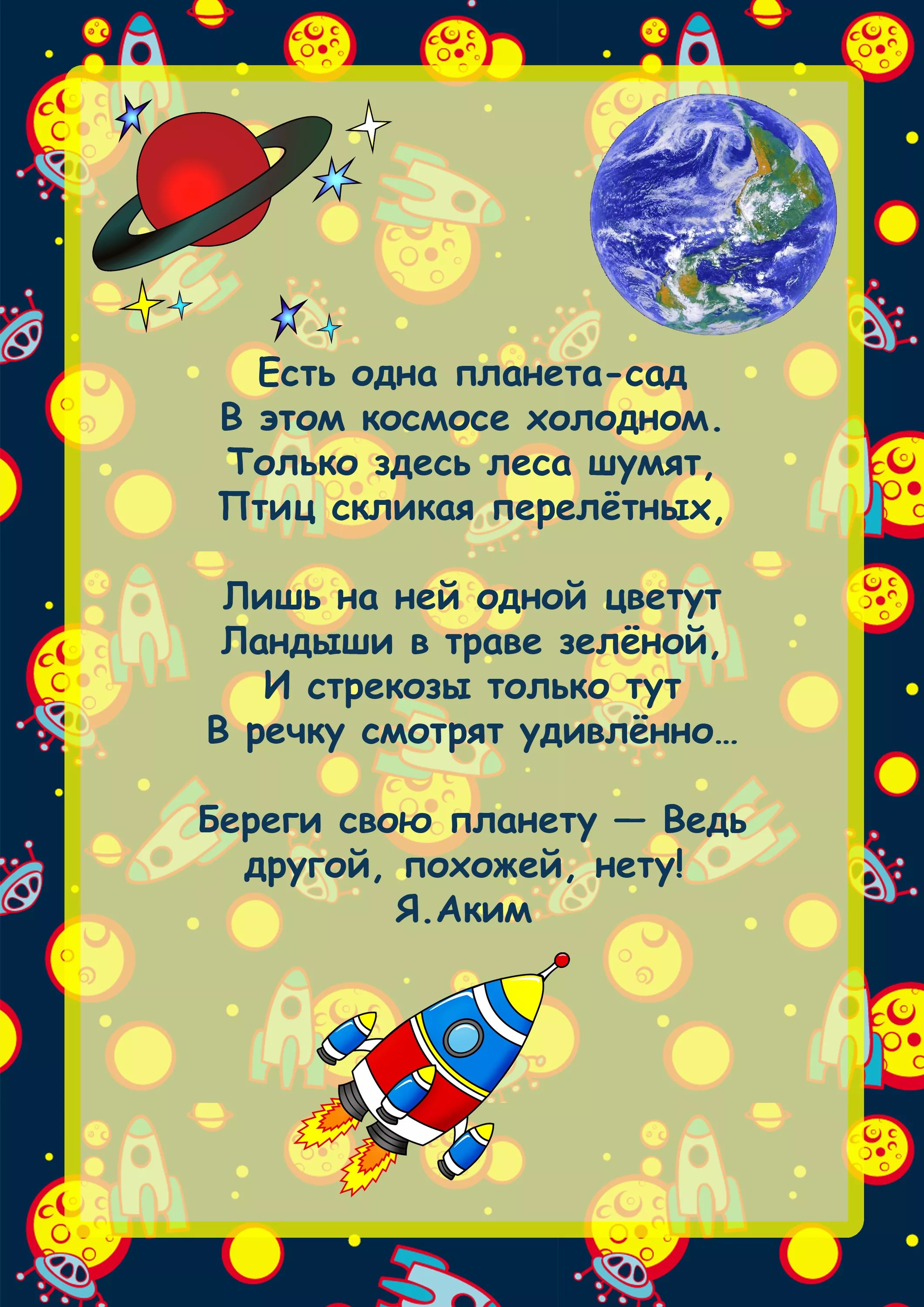 ПриглашаемВсех, всех, всех!На выставку детских рисунков, посвящённую Дню космонавтики «Необъятная вселенная»К участию в конкурсе допускаются все желающие дети и подростки в возрасте от 5 до 12 лет.Участники конкурса должны с 15 марта по 10 апреля 2017 года нарисовать рисунки и представить на рассмотрение конкурсному жюри.Участники конкурса разделяются на три возрастные категории:1 возрастная категория: 5 - 6 лет;2 возрастная категория: 7 – 9 лет;3 возрастная категория:10– 12 лет.Работы должны:- соответствовать тематике праздника День космонавтики;- быть выполнены на альбомном листе, ватмане в формате А-4;- содержать фамилию, имя и возраст автора;-исполнены в любой технике рисования (акварель, тушь, цветные карандаши, и т.д.).Работы оцениваются по:- соответствию содержания объявленной тематике;- технике выполнения;- художественной и эстетической зрелищности;-познавательной направленности;-качеству исполнения.Работы принимаются в МБУ ДК «Электрон» ежедневнос 12:00 до 20:00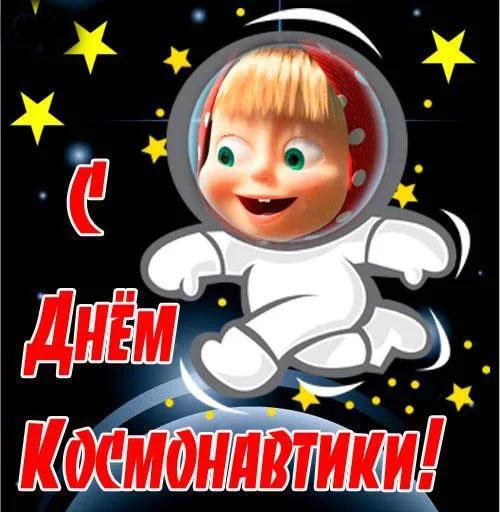 